UNDERGRADUATE CURRICULUM COMMITTEE (UCC)
PROPOSAL FORM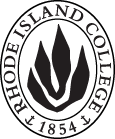 Cover page	scroll over blue text to see further important instructions: [if not working select “COMMents on rollover” in your Word preferences under view] please read these.N.B. DO NOT USE HIGHLIGHT, where choices are given within categories, please DELETE those THAT DO NOT APPLY TO YOUR PROPOSAL. Do not delete numbered categories.ALL numbers in section (A) to be completed, including the impact ones (#5-7), put “none” if that is the case.B.  NEW OR REVISED COURSES  DO NOT use highlight. Do not delete numbered categories, just leave blank if they do not apply. Delete this whole page if the proposal does not include a new or revised course. Always fill in b. 1 and B. 3 for context.D. SignaturesChanges that affect General Education in any way MUST be approved by ALL Deans and COGE Chair.Changes that directly impact more than one department/program MUST have the signatures of all relevant department chairs, program directors, and their relevant dean (e.g. when creating/revising a program using courses from other departments/programs). Check UCC manual 4.2 for further guidelines on whether the signatures need to be approval or acknowledgement.Proposals that do not have appropriate approval signatures will not be considered. Type in name of person signing and their position/affiliation.Send electronic files of this proposal and accompanying catalog copy to curriculum@ric.edu and a printed signature copy of this whole form to the current Chair of UCC. Check UCC website for due dates.D.1. Approvals: required from programs/departments/deans who originate the proposal.  may include multiple departments, e.g., for joint/interdisciplinary proposals. D.2. Acknowledgements: REQUIRED from OTHER PROGRAMS/DEPARTMENTS (and their relevant deans if not already included above) that are IMPACTED BY THE PROPOSAL. SIGNATURE DOES NOT INDICATE APPROVAL, ONLY AWARENESS THAT THE PROPOSAL IS BEING SUBMITTED.  CONCERNS SHOULD BE BROUGHT TO THE UCC COMMITTEE MEETING FOR DISCUSSION; all faculty are welcome to attend.A.1. Course or programCSCI 309 OBJECT-ORIENTED DESIGNCSCI 309 OBJECT-ORIENTED DESIGNCSCI 309 OBJECT-ORIENTED DESIGNCSCI 309 OBJECT-ORIENTED DESIGNReplacing A.2. Proposal typeCourse:  creation Course:  creation Course:  creation Course:  creation A.3. OriginatorNAMITA SARAWAGIHome departmentMATHEMATICS AND COMPUTER SCIENCEMATHEMATICS AND COMPUTER SCIENCEMATHEMATICS AND COMPUTER SCIENCEA.4. Context and Rationale This new course, titled Object-Oriented Design, is being proposed as a required course in both the BA and BS Computer Science programs. The objective of this course is to instill in students a proficient understanding of the practice of object-oriented design and programming.The course places an emphasis on the concepts and patterns of object-oriented design and on how to apply those concepts when programming, rather than on the syntax of a specific language. After taking this course, students will have enhanced their competence in design and programming skills and will be better prepared for upper level courses such as CSCI 401 – Software Engineering. This course has been piloted as a Topics course (CSCI 350) since Fall 2018 and has a very positive response and feedback from students. The class size is capped at 24 as this course is taught in a computer lab.This new course, titled Object-Oriented Design, is being proposed as a required course in both the BA and BS Computer Science programs. The objective of this course is to instill in students a proficient understanding of the practice of object-oriented design and programming.The course places an emphasis on the concepts and patterns of object-oriented design and on how to apply those concepts when programming, rather than on the syntax of a specific language. After taking this course, students will have enhanced their competence in design and programming skills and will be better prepared for upper level courses such as CSCI 401 – Software Engineering. This course has been piloted as a Topics course (CSCI 350) since Fall 2018 and has a very positive response and feedback from students. The class size is capped at 24 as this course is taught in a computer lab.This new course, titled Object-Oriented Design, is being proposed as a required course in both the BA and BS Computer Science programs. The objective of this course is to instill in students a proficient understanding of the practice of object-oriented design and programming.The course places an emphasis on the concepts and patterns of object-oriented design and on how to apply those concepts when programming, rather than on the syntax of a specific language. After taking this course, students will have enhanced their competence in design and programming skills and will be better prepared for upper level courses such as CSCI 401 – Software Engineering. This course has been piloted as a Topics course (CSCI 350) since Fall 2018 and has a very positive response and feedback from students. The class size is capped at 24 as this course is taught in a computer lab.This new course, titled Object-Oriented Design, is being proposed as a required course in both the BA and BS Computer Science programs. The objective of this course is to instill in students a proficient understanding of the practice of object-oriented design and programming.The course places an emphasis on the concepts and patterns of object-oriented design and on how to apply those concepts when programming, rather than on the syntax of a specific language. After taking this course, students will have enhanced their competence in design and programming skills and will be better prepared for upper level courses such as CSCI 401 – Software Engineering. This course has been piloted as a Topics course (CSCI 350) since Fall 2018 and has a very positive response and feedback from students. The class size is capped at 24 as this course is taught in a computer lab.This new course, titled Object-Oriented Design, is being proposed as a required course in both the BA and BS Computer Science programs. The objective of this course is to instill in students a proficient understanding of the practice of object-oriented design and programming.The course places an emphasis on the concepts and patterns of object-oriented design and on how to apply those concepts when programming, rather than on the syntax of a specific language. After taking this course, students will have enhanced their competence in design and programming skills and will be better prepared for upper level courses such as CSCI 401 – Software Engineering. This course has been piloted as a Topics course (CSCI 350) since Fall 2018 and has a very positive response and feedback from students. The class size is capped at 24 as this course is taught in a computer lab.A.5. Student impactAfter taking this course, students will have enhanced their competence in design and programming skills and will be better prepared for upper level courses such as CSCI 401 – Software Engineering.After taking this course, students will have enhanced their competence in design and programming skills and will be better prepared for upper level courses such as CSCI 401 – Software Engineering.After taking this course, students will have enhanced their competence in design and programming skills and will be better prepared for upper level courses such as CSCI 401 – Software Engineering.After taking this course, students will have enhanced their competence in design and programming skills and will be better prepared for upper level courses such as CSCI 401 – Software Engineering.After taking this course, students will have enhanced their competence in design and programming skills and will be better prepared for upper level courses such as CSCI 401 – Software Engineering.A.6. Impact on other programs CIS – In the restricted electives for the BS in CIS students can take two additional courses in computer information systems or computer science at the 300-level or above  CIS – In the restricted electives for the BS in CIS students can take two additional courses in computer information systems or computer science at the 300-level or above  CIS – In the restricted electives for the BS in CIS students can take two additional courses in computer information systems or computer science at the 300-level or above  CIS – In the restricted electives for the BS in CIS students can take two additional courses in computer information systems or computer science at the 300-level or above  CIS – In the restricted electives for the BS in CIS students can take two additional courses in computer information systems or computer science at the 300-level or above  A.7. Resource impactFaculty PT & FT: Existing faculty can teach this courseExisting faculty can teach this courseExisting faculty can teach this courseExisting faculty can teach this courseA.7. Resource impactLibrary:No additional resources needed No additional resources needed No additional resources needed No additional resources needed A.7. Resource impactTechnologyWill teach in the existing computer labs using existing softwareWill teach in the existing computer labs using existing softwareWill teach in the existing computer labs using existing softwareWill teach in the existing computer labs using existing softwareA.7. Resource impactFacilities:Existing labsExisting labsExisting labsExisting labsA.8. Semester effectiveFall 2020 A.9. Rationale if sooner than next Fall A.9. Rationale if sooner than next FallA.10. INSTRUCTIONS FOR CATALOG COPY:  This single file copy must include ALL relevant pages from the college catalog, and show how the catalog will be revised.  (1) Go to the “Forms and Information” page on the UCC website. Scroll down until you see the Word files for the current catalog. (2) Download ALL catalog sections relevant for this proposal, including course descriptions and/or other affected programs.  (3) Place ALL relevant catalog copy into a single file. Put page breaks between sections and delete any catalog pages not relevant for this proposal. (4) Using the track changes function, revise the catalog pages to demonstrate what the information should look like in next year’s catalog.  (5) Check the revised catalog pages against the proposal form, especially making sure that program totals are correct if adding/deleting course credits. If new copy, indicate where it should go in the catalog. If making related proposals a single catalog copy that includes all is acceptable. Send as a separate single file along with this form.A.10. INSTRUCTIONS FOR CATALOG COPY:  This single file copy must include ALL relevant pages from the college catalog, and show how the catalog will be revised.  (1) Go to the “Forms and Information” page on the UCC website. Scroll down until you see the Word files for the current catalog. (2) Download ALL catalog sections relevant for this proposal, including course descriptions and/or other affected programs.  (3) Place ALL relevant catalog copy into a single file. Put page breaks between sections and delete any catalog pages not relevant for this proposal. (4) Using the track changes function, revise the catalog pages to demonstrate what the information should look like in next year’s catalog.  (5) Check the revised catalog pages against the proposal form, especially making sure that program totals are correct if adding/deleting course credits. If new copy, indicate where it should go in the catalog. If making related proposals a single catalog copy that includes all is acceptable. Send as a separate single file along with this form.A.10. INSTRUCTIONS FOR CATALOG COPY:  This single file copy must include ALL relevant pages from the college catalog, and show how the catalog will be revised.  (1) Go to the “Forms and Information” page on the UCC website. Scroll down until you see the Word files for the current catalog. (2) Download ALL catalog sections relevant for this proposal, including course descriptions and/or other affected programs.  (3) Place ALL relevant catalog copy into a single file. Put page breaks between sections and delete any catalog pages not relevant for this proposal. (4) Using the track changes function, revise the catalog pages to demonstrate what the information should look like in next year’s catalog.  (5) Check the revised catalog pages against the proposal form, especially making sure that program totals are correct if adding/deleting course credits. If new copy, indicate where it should go in the catalog. If making related proposals a single catalog copy that includes all is acceptable. Send as a separate single file along with this form.A.10. INSTRUCTIONS FOR CATALOG COPY:  This single file copy must include ALL relevant pages from the college catalog, and show how the catalog will be revised.  (1) Go to the “Forms and Information” page on the UCC website. Scroll down until you see the Word files for the current catalog. (2) Download ALL catalog sections relevant for this proposal, including course descriptions and/or other affected programs.  (3) Place ALL relevant catalog copy into a single file. Put page breaks between sections and delete any catalog pages not relevant for this proposal. (4) Using the track changes function, revise the catalog pages to demonstrate what the information should look like in next year’s catalog.  (5) Check the revised catalog pages against the proposal form, especially making sure that program totals are correct if adding/deleting course credits. If new copy, indicate where it should go in the catalog. If making related proposals a single catalog copy that includes all is acceptable. Send as a separate single file along with this form.A.10. INSTRUCTIONS FOR CATALOG COPY:  This single file copy must include ALL relevant pages from the college catalog, and show how the catalog will be revised.  (1) Go to the “Forms and Information” page on the UCC website. Scroll down until you see the Word files for the current catalog. (2) Download ALL catalog sections relevant for this proposal, including course descriptions and/or other affected programs.  (3) Place ALL relevant catalog copy into a single file. Put page breaks between sections and delete any catalog pages not relevant for this proposal. (4) Using the track changes function, revise the catalog pages to demonstrate what the information should look like in next year’s catalog.  (5) Check the revised catalog pages against the proposal form, especially making sure that program totals are correct if adding/deleting course credits. If new copy, indicate where it should go in the catalog. If making related proposals a single catalog copy that includes all is acceptable. Send as a separate single file along with this form.A.10. INSTRUCTIONS FOR CATALOG COPY:  This single file copy must include ALL relevant pages from the college catalog, and show how the catalog will be revised.  (1) Go to the “Forms and Information” page on the UCC website. Scroll down until you see the Word files for the current catalog. (2) Download ALL catalog sections relevant for this proposal, including course descriptions and/or other affected programs.  (3) Place ALL relevant catalog copy into a single file. Put page breaks between sections and delete any catalog pages not relevant for this proposal. (4) Using the track changes function, revise the catalog pages to demonstrate what the information should look like in next year’s catalog.  (5) Check the revised catalog pages against the proposal form, especially making sure that program totals are correct if adding/deleting course credits. If new copy, indicate where it should go in the catalog. If making related proposals a single catalog copy that includes all is acceptable. Send as a separate single file along with this form.Old (for revisions only)ONLY include information that is being revised, otherwise leave blank. NewExamples are provided within some of the boxes for guidance, delete just the examples that do not apply.B.1. Course prefix and number CSCI 309B.2. Cross listing number if anyB.3. Course title OBJECT-ORIENTED DESIGNB.4. Course description Students will learn fundamental concepts, techniques and principles in object-oriented analysis and design. Topics include the object-oriented design process, interfaces, inheritance, polymorphism, graphical user interfaces, and design patterns.B.5. Prerequisite(s)CSCI 211 or CSCI 201B.6. OfferedFall  | Spring  B.7. Contact hours 4B.8. Credit hours4B.9. Justify differences if anyB.10. Grading system Letter grade  B.11. Instructional methodsLecture  B.12.CategoriesRequired for majorB.13. Is this an Honors course?NOB.14. General EducationN.B. Connections must include at least 50% Standard Classroom instruction.NO B.15. How will student performance be evaluated?Exams  | Class Work  | Quizzes | Projects  | Team ProjectB.16 Recommended class-size24B.17. Redundancy statementB. 18. Other changes, if anyB.18. Course learning outcomes: List each one in a separate rowProfessional Org.Standard(s), if relevantHow will each outcome be measured?Read, understand, and write polymorphic code for both interface and inheritance polymorphismProjects,  homework and exam/quiz questions.Design to an interfaceProjects,  homework and exam/quiz questions.Design a group of collaborating objects to implement a given set of requirementsProjects,  homework and exam/quiz questions.Assign the responsibilities for the actions implied by the requirements to appropriate objectsProjects,  homework and exam/quiz questions.Partition these responsibilities into appropriately named methodsProjects,  homework and exam/quiz questions.Write definitions for the classes that can be used to generate these objectsProjects,  homework and exam/quiz questions.Deduce the data necessary to implement the requirements, and partition that data among the objectsProjects,  homework and exam/quiz questions.Define appropriate instance variables to store these dataProjects,  homework and exam/quiz questions.Create super-classes in order to share common codeProjects,  homework and exam/quiz questions.Arrange the concrete and abstract classes in an appropriate hierarchyProjects,  homework and exam/quiz questions.Read and use UML appropriately to communicate their designsProjects,  homework and exam/quiz questions.Explain the history and purpose of object-oriented design patterns, and recognize, explain a few specific design patterns. Projects,  homework and exam/quiz questions.B.19. Topical outline: DO NOT INSERT WHOLE SYLLABUS, JUST A TWO-TIER TOPIC OUTLINE. Proposals that ignore this request will be returned for revision.Fundamentals of Object-Oriented Programming  		Objects and Classes Primitive vs. reference typesInheritance Overriding, dynamic method lookupPolymorphism via InheritanceGeneric Classes - ArrayListAbstract Classes and Interfaces               				Abstract ClassesInterfaces – Comparable, IteratorDesign an Interface Type Polymorphism via InterfacesObject Oriented Design            					         Static Class Members – static variables and methodsClass Relationships: Association, Inheritance, Dependency, Aggregation, UML DiagramsClass Design Principles         					              The Importance of EncapsulationRefactoring CodeAnalyzing the Quality of the Interface of a Class - The Five C’sObject-Oriented Design Process                                      From Problem to Code – Case StudyIdentifying Classes and ResponsibilitiesRelationships Between ClassesUse CasesCRC CardsUML Class DiagramsSequence DiagramsState DiagramsGraphical User Interfaces                                 			     The Icon Interface Type Frames and User Interface ComponentsUser Interface ActionsTimersDrawing ShapesThe Hierarchy of Swing ComponentsExceptions 							                                  			                               	                                                          Exception HandlingUncaught and Caught ExceptionsException PropagationThe Hierarchy of Exception Classes I/O ExceptionsDesign Patterns – Introduction        				                Types of Design PatternsSpecific Design Patterns – such as:The Adapter Pattern, The Singleton Pattern, The Visitor PatternMVC ArchitectureTesting and Review   				 		NamePosition/affiliationSignatureDateStephanie CostaChair, Mathematics and Computer ScienceEarl SimsonDean, Arts and SciencesNamePosition/affiliationSignatureDateLisa BainChair, Accounting and Computer Information SystemsJeffrey MelloDean, School of Business